i sapori della diversitÀ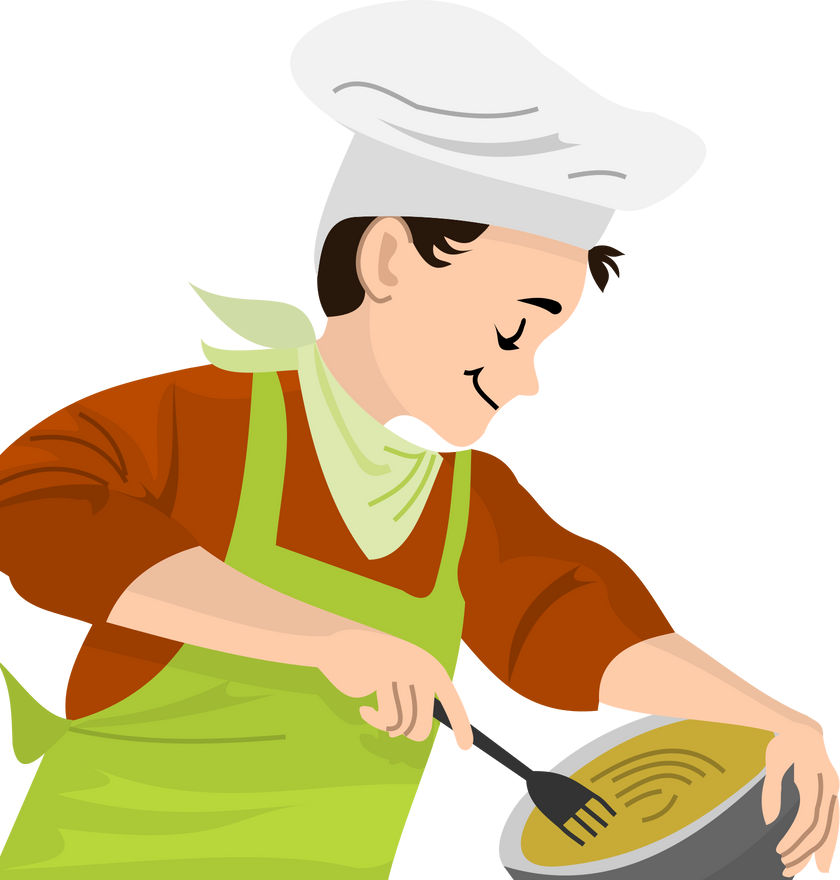 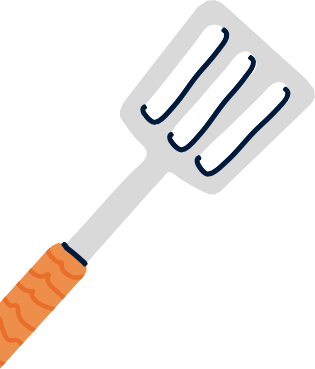 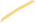 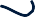 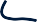 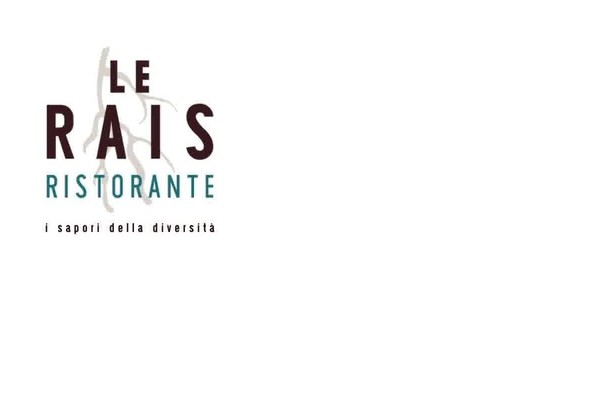 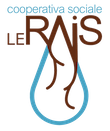 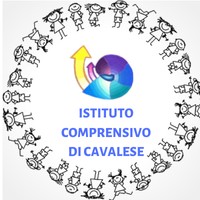 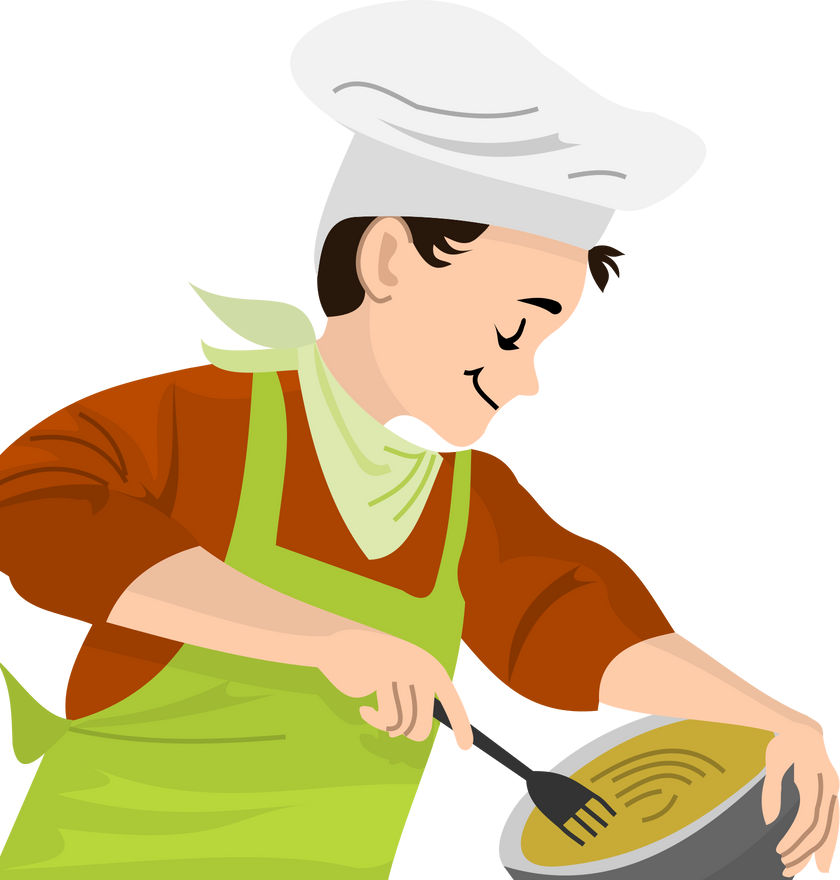 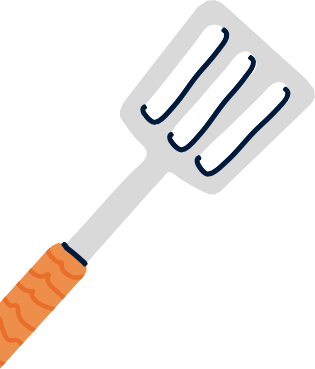 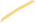 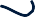 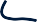 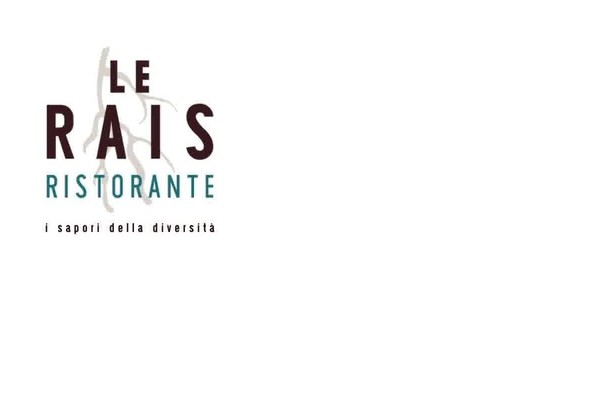 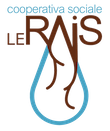 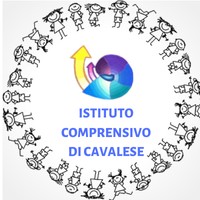 Laboratorio di Italiano L2in cucinaCHE COS'É :Un laboratorio di Italiano L2 e un laboratorio di cucina con un'insegnante facilitatrice della scuola secondaria, un educatore e il personale del ristoranteDOVE:Al ristorante "Le Rais" di CavalesePiazza XII partigiani, 6QUANDO :Tutti i lunedì dal 17 ottobre al 19 dicembre, dalle 15 alle 18